Olaines novada atklātais amatieru hokeja turnīrs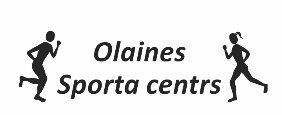 „Olaines Sporta centra kauss VETERĀNIEM 2019”NOLIKUMSMērķis un uzdevumiPopularizēt un attīstīt hokeja spēli Olaines novadā.Veicināt un popularizēt veselīga dzīves veida un saturīga brīvā laika pavadīšanas veida nozīmi.Noskaidrot 2018./2019. gada turnīra uzvarētājus.VadībaTurnīru organizē Olaines Sporta centrs.    Galvenais sacensību tiesnesis: Juris Kalniņš.Sekretariāts: Andris Antoņēvičs (T.26405937)Laiks un vietaTurnīrs norisināsies laika posmā no Novembra beigām līdz Februārim (atkarībā no pieteikto komandu skaita un izspēles kārtības).Turnīrs norisināsies Olaines slidotavā, Kūdras ielā 5, Olainē no darba brīvajā laikā (otradienās, ceturtdienās no pl.20:00-22:30, fināla spēles - piektdienās no plkst. 20:00)DalībniekiTurnīrā var piedalīties komandas, kuras vēlas un garantē ievērot čempionāta Nolikumu, ir iesniegušas pieteikumu (skat. 1. Pielikumu).Turnīrā drīkst piedalīties personas, kuras nav jaunākas par 40 gadiem (1978.dz.g. un vecāki). Turnīrā nedrīkst piedalīties laukuma  spēlētāji un vārtusargi, kuriem pašlaik ir spēkā vai pēdējos 5 gadus ir bijis līgums ar profesionālu hokeja klubu (2018./2019. - 2013/2014.gada sezona; pēdējā atļautā sezona ir 2012./2013.g.). Pieteiktie spēlētāji tiks pārbaudīti interneta vietnē www.eliteprospects.com. Vārtsargiem atļauts spēlēt vairākās komandās, taču viena no pārstāvētajām komandām jānorāda kā pamata komanda. Turnīram pieteiktie vārtsargi drīkst tikt pieteikti arī kā laukuma spēlētāji kādā no komandām. Katras komandas vai konkrētu spēlētāju dalību čempionātā atļauj vai aizliedz turnīra organizētāji, izskaidrojot komandas/-u vadībai spēlētāja/-u apstiprināšanas vai noraidīšanas iemeslus.Katrs laukuma spēlētājs drīkst spēlēt tikai vienā komandā, kā arī turnīra laikā nav atļauts pāriet citas komandas sastāvā.Par spēlētāju veselības stāvokli turnīra spēlēs ir atbildīgi paši spēlētāji, apstiprinot to ar parakstu pieteikumā. Izdarīt izmaiņas, atsaukt un pieteikt spēlētājus iespējams pēc pirmā izspēlētā apļa. Drīkst pieteikt, nomainīt ne vairāk kā 3 jaunus spēlētājus komandas sastāvā.Komandās visiem spēlētājiem ir jābūt vienādos formas kreklos, tiem jābūt numurētiem. Spēles laikā uz laukuma vienas komandas sastāvā drīkst atrasties 4 laukuma spēlētāji un vārtsargs.Spēļu rīkošanas kārtība (var tikt mainīta atakrībā no komandu skaita)Čempionāta spēles notiek saskaņā ar Starptautiskās Ledus Hokeja Federācijas ( IIHF) un šī nolikuma noteikumiem .Olaines novada atklātais amatieru hokeja turnīrs notiek pēc apļa sistēmas (2 apļi), kur komandas izspēlē katra ar katru. Izspēles kārtība tiks precizēta atkarībā no komandu skaita.  Spēles laiks ir 3 periodi pa 12 minūtēm tīrā laika. Pārtraukums starp periodiem 1 min. Pēc katra perioda komandas mainās laukuma pusēm.Spēļu kalendārs tiek sastādīts un  izsūtīts visām komandām vismaz 10 dienas pirms turnīra uzsākšanas.Spēļu atcelšana un/vai pārcelšana notiek iepriekš saskaņojot vispirms ar pretinieku komandu un tad ar turnīra organizētājiem (T.26405937). Spēļu atcelšana vai pārcelšana notiek ne vēlāk kā 24h pirms plānotā spēles sākuma. Ja saskaņošana nenotiek prasītajā laikā komandai tiek piešķirts zaudējums W:0. Atcelt vai pārcelt spēles drīkst lūgt tikai 2 reizes visa turnīra laikā. Par Nolikuma neievērošanu vai neierašanos uz spēli vai atteikšanos turpināt spēli komandai ieskaita zaudējumu W:0.Turnīra organizatori neatbild par spēļu laikā iegūtajām traumām.Disciplinārie sodi un diskvalifikācija:- spēlētāju par atklāti rupju un bīstamu spēli galvenais tiesnesis ir tiesīgs izslēgt no turnīra;- spēlētāju par tīšu provocēšanu un kautiņa izraisīšanu spēles laikā vai stundu pēc tās turnīra galvenais tiesnesis ir tiesīgs izslēgt no turnīra;- par spēles tiesneša rupju apvainošanu vainīgais spēlētājs tiek noraidīts līdz spēles beigām un diskvalificēts uz vienu spēli;- ja komanda neierodas uz spēli, tai jāapmaksā izdevumi (45,00 EUR), kas saistīti ar spēles organizāciju - ledus īri;- gala lēmumu par disciplinārajiem sodiem pieņem galvenais tiesnesis. 5.11. Spēles notiek bez spēka paņēmieniem, hokejs saglabā kontakta sporta veidam atbilstošu spēka spēli, bet tiek izslēgti atklāti spēka paņēmieni. Spēka paņēmiens tiks vērtēts atkarībā no tā vai spēlētājs ir spēlējis pirmkārt uz ripu vai pimkārt gājis uz kontaktu ar pretinieku spēlētāju.VērtēšanaPar uzvaru pamatlaikā komandai tiek piešķirti 3 punkti, par uzvaru pēcspēles metienos 2 punkti, par zaudējumu pēcspēles metienos 1 punkts, par zaudējumu pamatlaikā 0 punktu.Komandu vietas tiek noteiktas atbilstoši izcīnīto punktu summai.Ja pēc spēles pamatlaika ir neizšķirts rezultāts, tiek nozīmēti pēcspēles metieni.
Katra komanda izpilda pa trīs metieniem, ja metienos ir vienāds rezultāts, tad metienus izpilda līdz viena komanda gūst vārtus, bet otra nē. Metienu var izpildīt jebkurš spēlētājs, kas fiksēts spēles protokolā un neizcieš sodu. Metienu izdarīšanas secību nosaka izloze.Gadījumā, ja divām vai vairāk komandām ir vienāds punktu skaits, augstāku vietu ieņem komanda, kurai:vairāk punktu savstarpējās spēlēs;
6.4.2. nav zaudējumu par neierašanos uz spēli;
6.4.3. labāka vārtu starpība savstarpējās spēlēs;
6.4.4. vairāk gūto vārtu savstarpējās spēlēs;
6.4.5. labāka vārtu starpība visās turnīra spēlēs;
6.4.6. vairāk iegūto vārtu visās turnīra spēlēs;
6.4.7. vairāk uzvaru turnīra laikā;
6.4.8. mazāka komandas soda minūšu summa;
6.4.9. ar izlozes palīdzību.TiesnešiTiesnešus uz spēlēm nozīme turnīra galvenais tiesnesis.Komandu lūgumi pat tiesnešu nomaiņu uz spēli netiek pieņemti, un tiesnešu lēmums spēles gaitā ir galīgs un to nevar apstrīdēt ne spēlētāji, ne komandas vadība.Spēlēs laikā laukumā atrodas 1 galvenais tiesnesis. (Nepieciešamības gadījumā var tikt nodrošināti 2 tiesneši).Uz finālspēlēm var tikt nodrošināti 2 laukuma tiesneši.Spēlēs laikā strādā 1 spēles sekretārs.ProtestiKomanda, kas vēlas iesniegt protestu, nekavējoties par to paziņo spēles galvenajam tiesnesim, kurš pieteikumu fiksē spēles protokolā ne vēlāk kā 15 minūšu laikā pēc spēles beigu signāla. Protesta iesniegšanu ar savu parakstu jāapliecina komandas galvenajam trenerim vai komandas pārstāvim. Nevienam citam no komandas nav tiesību pieteikt un iesniegt protestu. Izskatīšanai netiek pieņemti protesti par aizmugures stāvokli, ripas pārmetieniem, iemetienu vietas izvēli, sodu noteikšanu, ieskaitītiem vai neieskaitītiem vārtiem.Protestu izskatīšanas laiks - piecas darba dienas.PieteikumiKomandu iepriekšējie pieteikumi (skat. 1. pielikumu) jāiesniedz līdz 17.novembrim, sūtot uz e-pastu sports@olaine.lv, vai iesniedzot pieteikuma lapu Olaines Slidotavā, Kūdras ielā 5, Olainē vai iesniedzot Olaines Sporta centrā Zemgales ielā 33a, Olainē. Komandu sastāvā var pieteikt ne vairāk kā 18 dalībniekus.Katrai komandai saviem spēlētājiem ir jānodrošina vienādas sporta formas.Finansiālie noteikumiVisus uzdevumus, kas saistīti ar čempionātā rīkošanu (spēles, tiesneši)  sedz Olaines Sporta centrs.Komandas dalības maksa par katru spēli ir 45,00 EUR (t.sk. ledus īre). ApbalvošanaKomanda, kas izcīnījusi 1. vietu iegūst kausu.1.-3.vietas ieguvēji saņem medaļas.Var tikt apbalvoti labākie spēlētāji.*Turnīra organizatori patur tiesības nolikumu mainīt par to iepriekš paziņojot komandām.Organizatoriskie jautājumi:Marika Broka - Švarca (26658689)Pielikums Nr.1.ApstiprinuGalvenais sacensību tiesnesisJuris Kalniņš2018.  gada __. _______________________ KOMANDASPIETEIKUMS„Olaines Sporta centra kauss VETERĀNIEM 2019”Komandas pārstāvis _____________ tālr. nr. _____________; e-pasts ________________N.p.k.Vārds, UzvārdsDzimšanas gadsPozīcija laukumāParaksts vai ārsta apliecinājums par veselības stāvokļa atbilstību(paraksta uzsākot turnīru)1.2.3.4.5.6.7.8.9.10.11.12.13.14.15.16.17.18.